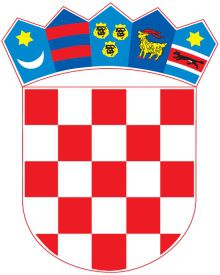         REPUBLIKA HRVATSKA          ZADARSKA ŽUPANIJA OSNOVNA ŠKOLA KRUNE KRSTIĆA                   Z   A   D   A   RZadar,  13. veljače 2024. godineKlasa: 602-01/23-01/163Urbroj:2198-1-2-23-8Temeljem članka 14. Pravilnika o izvođenju izleta, ekskurzija i drugih odgojno-obrazovnih aktivnosti izvan škole  (NN, br.67/14, 81/1, 53/21) Povjerenstvo donosi sljedeću Odluku:Ponavlja se identični javni poziv i objavljuje na stranicama škole 14. veljače 2024. godine.	Predsjednik Povjerenstva             Goran Ćuk